Об утверждении Порядка составления, утверждения и установления показателей планов (программ) финансово-экономической деятельности муниципальных унитарных предприятий Усть - Ницинского сельского поселения          В соответствии со статьей 20 Федерального закона от 14.11.2002 № 161-ФЗ «О государственных и муниципальных унитарных предприятиях»ПОСТАНОВЛЯЮ:1. Утвердить Порядок составления, утверждения и установления показателей планов (программ) финансово-хозяйственной деятельности муниципальных унитарных предприятий Усть - Ницинского сельского поселения.2. Руководителям муниципальных унитарных предприятий предоставлять в администрацию Усть - Ницинского сельского поселения  планы (программы) финансово-хозяйственной деятельности предприятия на очередной финансовый год по форме и в сроки, установленные Порядком.3. Опубликовать настоящее постановление в «Информационном вестнике Усть - Ницинского сельского поселения» и разместить на официальном сайте Усть -Ницинского сельского поселения в информационно-телекоммуникационной  сети «Интернет»: www.усть-ницинское.рф.4. Настоящее постановление вступает в силу с 01 января 2022 года.5. Контроль за исполнением постановления возложить на заместителя главы администрации Усть - Ницинского сельского поселения Огиевич А.А.Глава Усть-Ницинскогосельского поселения   	      А.С. ЛукинПриложениеУтвержден постановлением администрации  Усть-Ницинскогосельского поселенияот  19.01.2022 № 18Порядок составления, утверждения и установления показателей планов (программ) финансово-экономической деятельности муниципальных унитарных предприятий Усть - Ницинского сельского поселения 1. Порядок составления, утверждения и установления показателей планов (программ) финансово-хозяйственной деятельности муниципальных унитарных предприятий Усть - Ницинского сельского поселения (далее – Порядок) разработан с целью обеспечения единого подхода к разработке, рассмотрению, согласованию, утверждению и установлению показателей планов (программ) финансово-хозяйственной деятельности муниципальных унитарных предприятий (далее – План) повышения эффективности их работы, выявления и использования резервов, осуществления контроля за деятельностью муниципальных унитарных предприятий.2. План оформляется согласно приложению к настоящему Порядку.3. План разрабатывается муниципальным унитарным предприятием (далее – предприятие)  на очередной (планируемый) год исходя из задач, определенных Уставом предприятия. План должен определять приоритетные мероприятия по развитию (обновлению) материально-технической базы, внедрению инноваций, механизации и автоматизации производства, предусматривать увеличение (сохранение) объемов (перечня) выполняемых работ  (услуг), решение социальных вопросов, сокращение непроизводительных расходов, безубыточность деятельности предприятия.  4. Проект Плана на очередной год разрабатывается и оформляется предприятием на основе анализа результатов финансово-хозяйственной деятельности предприятия за отчетный год, прогноза развития предприятия.5. Предприятие  в срок до 1 октября текущего года представляет проект плана на бумажном и электронном носителях в администрацию Усть-Ницинского сельского поселения (далее – Администрация). К проекту прилагается пояснительная записка, в которой обосновывают причины и факторы, влияющие на формирование плановых показателей деятельности предприятия на очередной год. 6. Администрация в течение 30 календарных дней рассматривает поступившие от предприятия  проект плана, согласовывает его, либо готовит замечания и предложения по его доработке. 7. В течение 10 рабочих дней предприятие обязано внести в проект плана требуемые  изменения  (либо представить письменное обоснование отказа по внесению изменений) и представить доработанный проект с электронной копией на согласование курирующему заместителю главы администрации Усть -     Ницинского сельского поселения.8. После согласования проект плана предприятием направляется на утверждение Главе Усть - Ницинского сельского поселения.  9.  При необходимости предприятие формирует уточненный план на очередной финансовый год путем внесения изменений. В пояснительной записке, приложенной к направляемой в Администрацию, уточненном плане, предприятие обосновывает причины вносимых изменений.  10. Уточненный план представляется на согласование в порядке, установленном пунктами 3-9 настоящего Порядка, при этом положение о сроках не применяется. 11. Уточненный согласованный и утвержденный план предприятием не позднее 10 января очередного года представляется в Администрацию.12. С целью осуществления Администрацией контроля, за эффективностью финансово-хозяйственной деятельности предприятий Администрация ежегодно готовит проекты постановлений Администрации об утверждении показателей экономической эффективности деятельности предприятий на основе показателей уточнённых планов. 13. Предприятие осуществляет свою деятельность в соответствии с утвержденным планом. Ответственность за выполнение утвержденных плановых показателей экономической эффективности деятельности предприятия возлагается на руководителя предприятия. 14. Руководители предприятий ежеквартально в сроки, установленные для сдачи квартальной и годовой бухгалтерской отчетности (нарастающим итогом сначала отчетного года), соответственно в течение 30 дней по окончании квартала и90 дней по окончании года, представляют в Администрацию информацию о выполнении утвержденных планов, в том числе утвержденных показателей экономической эффективности деятельности предприятия. 15. Контроль, за выполнением планов предприятий и утвержденных показателей экономической эффективности, возлагается на заместителя главы администрации Усть - Ницинского сельского поселения.Приложениек Порядку составления, утверждения и установления планов(программ) финансово-хозяйственной деятельностимуниципальных унитарных предприятий Усть-Ницинского сельского поселенияУТВЕЖДАЮГлава ________/__________«___»__________________ ____год                                                                                                                                СОГЛАСОВАНО

                                                          Заместитель главы администрации,
                                                  курирующий деятельность предприятия      
                                                   ____________/______________/

                                                     "___" ____________ ______ годПлан (программа) финансово-хозяйственной деятельности муниципального унитарного предприятия__________________________________________________________(наименование предприятия)на 20____год1. Сведения о муниципальном унитарном предприятии2. Плановые показатели деятельности и задачи плана (программы) муниципального унитарного предприятия____________________________________________________________________________________________________________________________________________3. Основные показатели финансово-хозяйственной деятельноститыс. рублей4. Результаты финансово-хозяйственной деятельности тыс. рублей5. Мероприятия по развитию предприятиятыс. рублей6. Целевое финансирование и поступления из бюджетовтыс. рублей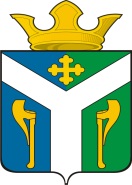 АДМИНИСТРАЦИЯ    УСТЬ – НИЦИНСКОГОСЕЛЬСКОГО ПОСЕЛЕНИЯПОСТАНОВЛЕНИЕ_____________________________________________________________________19.01.2022 г.                                                                                                            № 18                с. Усть – НицинскоеПолное официальное наименование муниципального унитарного предприятияДата и номер государственной регистрацииРегистрирующий органКод по ОКПО, код по ОКЭВДОсновной вид деятельностиМестонахождениеТелефон (факс)Адрес электронной почтыДолжность и Ф.И.О. руководителя предприятияДолжность и Ф.И.О. должностного лица, заключившего с руководителем трудовой контрактСрок действия трудового контракта: начало-окончаниеРазмер уставного фонда предприятия, тыс.руб.Виды деятельности предприятия направленные на решение социальных задач, в том числе на реализацию социально-значимой продукции (работ, услуг)Виды деятельности предприятия, соответствующие компетенции органов местного самоуправления согласно ст. 14 Федерального закона от 06.10.2003 г. № 131-ФЗ «Об общих принципах организации местного самоуправления в Российской Федерации»№ п/пНаименование показателейГод, предшествующий отчетному годуТекущий ______ годТекущий ______ годПлан на _______ годПлан на _______ годПлан на _______ годПлан на _______ год№ п/пНаименование показателейГод, предшествующий отчетному годуПланОжидаемое выполнение1 квартал6 месяцев9 месяцевГод1234567891ДОХОДЫ1.1Выручка от реализации продукции, работ, услуг (без НДС и акцизов) всего,в т.ч. по видам деятельности:1)2)1.2Прочие доходы всего,в т.ч. по видам доходов:1)2)ИТОГО ДОХОДОВ2РАСХОДЫ2.1Себестоимость продукции, работ, услуг (издержки) всего,в т.ч. по статьям затрат:1)2)2.2Управленческие расходы всего,в т.ч. по статьям затрат:1)2)2.3Коммерческие расходы всего,в т.ч. по статьям затрат:1)2)2.4Прочие расходы всего,в т.ч.:1)2)ИТОГО РАСХОДОВ№ п/пНаименование показателейГод, предшествующий отчетному годуТекущий ______ годТекущий ______ годПлан на _______ годПлан на _______ годПлан на _______ годПлан на _______ год№ п/пНаименование показателейГод, предшествующий отчетному годуПланОжидаемое выполнение1 квартал6 месяцев9 месяцевза год1234567891Всего налогов, в том числе:-НДС-Налог на прибыль-Транспортный налог-Налог на землю-Налог на доходы физических лиц-Плата за негативное воздействие на окружающую среду- УСНО- ЕНВД2Пени и штрафы3Страховые взносы, всего, в том числе:-Пенсионный фонд-Фонд социального страхования-Фонд обязательного медицинского страхования-Социальное страхование (взносы на обязательное социальное страхование от несчастных случаев на производстве)4Чистая прибыль5Сумма части прибыли, подлежащей перечислению в бюджет 6Использование чистой прибыли текущего периода, остающейся в распоряжении предприятия, всего,в т.ч.:6.1Сумма расходов, направленных на развитие предприятия, всего,из них:- приобретение основных средств- модернизация оборудования- капитальный ремонт и реконструкция объектов- новое строительство- прочее (расшифровать)6.2Резервный фонд6.3Социальный фонд6.4Фонд развития предприятия6.5Фонд материального поощрения6.6Иные фонды (указать)6.7Социальное развитие предприятия всего,в т.ч.:- выплаты согласно коллективному договору и другим локальным нормативным актам:- прочее (расшифровать)№ п/пНаименование показателейГод, предшествующий отчетному годуТекущий ______ годТекущий ______ годПлан на _______ годПлан на _______ годПлан на _______ годПлан на _______ год№ п/пНаименование показателейГод, предшествующий отчетному годуПланОжидаемое выполнение1 квартал6 месяцев9 месяцевза год1234567891Производственный план1.1Развитие производства всего,в т.ч.:1) приобретение основных средств2) модернизация оборудования3) капитальный ремонт и реконструкция объектов4) новое строительство5) прочее (расшифровать)1.2Научно-исследовательские работы, программное обеспечение1.3Повышение квалификации кадровИтого по разделу 12Социальное развитие предприятия2.1Выплаты согласно коллективному договору и другим локальным нормативным актам всего,в т.ч. по видам выплат:1)2)Итого по разделу 22.2Прочие выплаты всего,в т.ч.:1)2)3ИТОГО на развитие предприятия всего,в т.ч. по источникам финансирования:1) чистой прибыли текущего финансового года2) нераспределенной прибыли прошлых лет3) амортизации4) кредитных и заемных средств5) прочих источников (расшифровать)№ п/пНаименование показателяПолучено в году, предшествующем отчетному году (факт)К получению в отчетном годуПотребность предприятия в планируемом году1Целевые поступления из бюджетов всех уровней,в т.ч.:1.1федерального бюджета, всего:в т.ч. по видам поступлений:1)2)1.2бюджета Свердловской области всего,в т.ч. по видам поступлений:1)2)1.3бюджета Усть-Ницинского сельского поселения, всего:в т.ч. по видам поступлений:1)2)2Другие поступления, всего:в т.ч. по видам поступлений:1)2)3Итого: